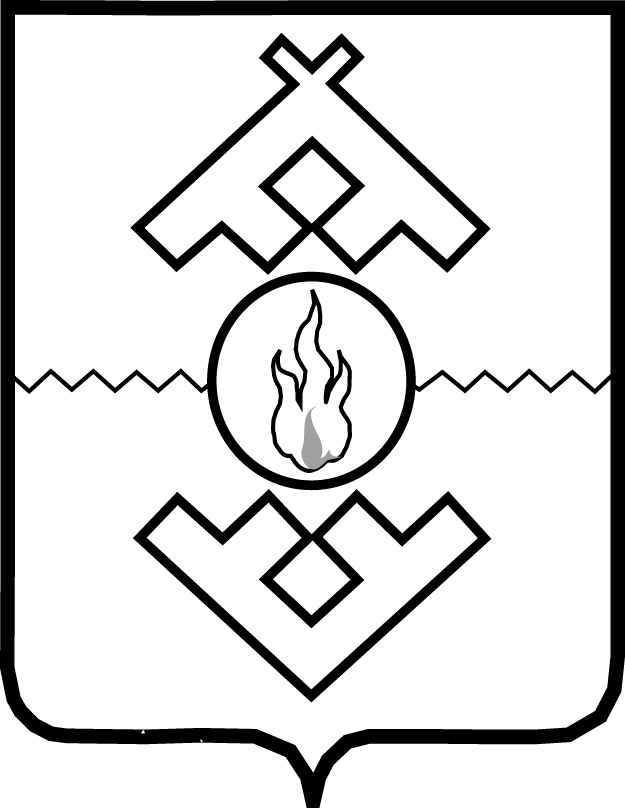 Департамент природных ресурсов, экологии и агропромышленного комплекса Ненецкого автономного округаПРИКАЗот ____________ 2020 г.  № ______г. Нарьян-МарО внесении изменений в Административный регламент по предоставлению государственной услуги «Предоставление права пользования участком недр местного значения, содержащим месторождение общераспространенных полезных ископаемых для разведки и добычи общераспространенных полезных ископаемых открытого месторождения при установлении факта его открытия пользователем недр, проводившим работы по геологическому изучению такого участка недр в целях поисков и оценки месторождений общераспространенных полезных ископаемых, за исключением проведения указанных работ в соответствии с государственным контрактом»В соответствии со статьей 30 закона Ненецкого автономного округа 
от 03.02.2006 № 673-оз «О нормативных правовых актах Ненецкого автономного округа», в целях приведения нормативного правового акта Департамента природных ресурсов, экологии и агропромышленного комплекса Ненецкого автономного округа в соответствие 
с законодательством Российской Федерации, ПРИКАЗЫВАЮ:Внести в Административный регламент по предоставлению государственной услуги «Предоставление права пользования участком недр местного значения, содержащим месторождение общераспространенных полезных ископаемых для разведки и добычи общераспространенных полезных ископаемых открытого месторождения при установлении факта его открытия пользователем недр, проводившим работы по геологическому изучению такого участка недр в целях поисков и оценки месторождений общераспространенных полезных ископаемых, за исключением проведения указанных работ в соответствии с государственным контрактом», утвержденный приказом Департамента природных ресурсов, экологии 
и агропромышленного комплекса Ненецкого автономного округа 
от 04.12.2015 № 45 следующие изменения:абзац первый пункта 21 изложить в следующей редакции:«21. Для предоставления государственной услуги заявитель подает 
в Департамент непосредственно, заказным почтовым отправлением 
с уведомлением о вручении или в виде электронных документов, подписанных усиленной квалифицированной электронной подписью, заявку, по форме согласно Приложению 2 к настоящему Административному регламенту, о предоставлении права пользования участком недр местного значения. Заявка должна содержать:»;абзац второй подпункта 2 пункта 22 изложить в следующей редакции: «копии договоров займа, кредита, копию банковской гарантии 
(в случае привлечения средств на осуществление деятельности на участке недр)»;в абзаце втором пункта 56 цифру «2» заменить цифрой «5».Настоящий приказ вступает в силу через десять дней со дня его официального опубликования.Исполняющий обязанностируководителя Департамента природных ресурсов, экологиии агропромышленного комплексаНенецкого автономного округа                                                          М.М. Ферин